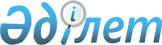 О признании утратившим силу решение Жезказганского городского маслихата от 8 декабря 2015 года № 37/338 "Об утверждении Правил проведения раздельных сходов местного сообщества села Кенгир, села Талап, села Малшыбай"Решение Жезказганского городского маслихата Карагандинской области от 22 декабря 2021 года № 14/126. Зарегистрировано в Министерстве юстиции Республики Казахстан 23 декабря 2021 года № 25939
      В соответствии со статьей 27 Закона Республики Казахстан "О правовых актах" Жезказганский городской маслихат РЕШИЛ:
      1. Признать утратившим силу решение Жезказганского городского маслихата "Об утверждении Правил проведения раздельных сходов местного сообщества села Кенгир, села Талап, села Малшыбай" от 8 декабря 2015 года №37/338 (зарегистрировано в Реестре государственной регистрации нормативных правовых актов под № 3596).
      2. Настоящее решение вводится в действие по истечении десяти календарных дней после дня его первого официального опубликования.
					© 2012. РГП на ПХВ «Институт законодательства и правовой информации Республики Казахстан» Министерства юстиции Республики Казахстан
				
      Секретарь Жезказганского городского маслихата

А. Досанов
